Arbeitsblatt 6 l Online-Mobbing zum Thema machen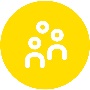 Ihr habt euch intensiv mit dem Thema Online-Mobbing auseinandergesetzt. Nun wollt ihr euer Wissen an Mitschülerinnen und Mitschüler weitergeben. Entwickelt eine eigene Idee und beantwortet folgende Fragen:Welche Mitschülerinnen und Mitschüler wollen wir konkret erreichen? ____________________________________________________________________________________________________________________________________________________________________Was wollen wir erreichen? ____________________________________________________________________________________________________________________________________________________________________Wie wollen wir vorgehen? ____________________________________________________________________________________________________________________________________________________________________ Wann können wir unser Vorhaben durchführen? ____________________________________________________________________________________________________________________________________________________________________Wie lange dauert unser Vorhaben? ____________________________________________________________________________________________________________________________________________________________________Wo können wir unser Vorhaben umsetzen? Welche Räumlichkeiten der Schule können wir nutzen? ____________________________________________________________________________________________________________________________________________________________________Welche Mittel, Unterstützung, Materialien benötigen wir, um unser Vorhaben umzusetzen? ____________________________________________________________________________________________________________________________________________________________________Warum finden andere Schülerinnen und Schüler unser Vorhaben gut? ____________________________________________________________________________________________________________________________________________________________________